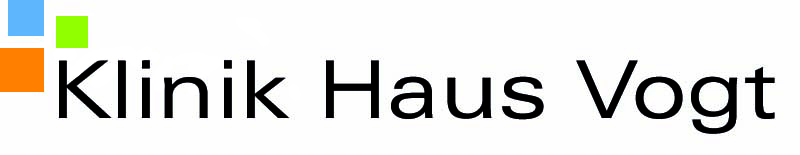 LEITENDER ARZT: DR. MED. DIPL. PSYCH. THOMAS REICHLEARZT FÜR  KINDER– UND JUGENDPSYCHIATRIE  – PSYCHOTHERAPIE –Klinik Haus Vogt  -  Dennenbergstr. 5  -  D-79822 Titisee-NeustadtTel. 07651/ 2008–37     Fax 07651/ 2008-17     e-mail:  K.Ehlert@klinik-haus-vogt.deNur von gesetzlich krankenversicherten Patienten auszufüllen!Name, Vorname des Patienten 		________________________________________________________geboren am		________________________________________________________wohnhaft in 		________________________________________________________Einwilligung in das Entlassmanagement und die damit verbundene Datenverarbeitung (§ 39 Abs. 1a SGB V)Ich willige ein, dass das o. g. Krankenhaus für mich ein Entlassmanagement durchführt. Dabei geht es im Wesentlichen darum, für mich eine lückenlose Anschlussbehandlung nach meinem Krankenhausaufenthalt zu gewährleisten. Zu diesem Zweck darf das Krankenhaus die erforderlichen Daten erheben, verarbeiten und nutzen. Dazu gehört unter anderem die Weitergabe der erforderlichen Daten an meinen weiterbehandelnden Arzt und z. B. an Rehabilitationseinrichtungen, Pflegedienste oder Physiotherapeuten. Ja							 NeinEinwilligung in die Unterstützung des Entlassmanagements durch die Kranken-/
Pflegekasse und die damit verbundene Datenverarbeitung (§ 39 Abs. 1a SGB V)Ich willige ein, dass das Krankenhaus meiner Kranken-/Pflegekasse _____________________________ die erforderlichen Daten (z. B. Angaben über den Umfang und die Dauer der erforderlichen Anschlussversorgung und die einzubindenden Nachsorgeinstitutionen) übermittelt, damit diese bei Bedarf das Entlassmanagement unterstützen kann. Dies kommt dann in Betracht, wenn bei Notwendigkeit einer Anschlussversorgung eine gemeinsame Organisation dieser Anschlussversorgung durch Krankenhaus und Krankenkasse erforderlich ist. Meine Kranken-/Pflegekasse darf die ihr vom Krankenhaus übermittelten erforderlichen Daten ausschließlich zum Zwecke der Unterstützung des Entlassmanagements verarbeiten und nutzen. Über meine Einwilligung hierzu informiert das Krankenhaus meine Kranken-/Pflegekasse. Ja							 NeinIch kann die Einwilligungserklärung jederzeit ganz oder teilweise schriftlich widerrufen. Willige ich nicht in das Entlassmanagement und die unter 1. und 2. genannten Punkte ein oder widerrufe ich meine Einwilligung, kann das dazu führen, dass Anschlussmaßnahmen möglicherweise nicht rechtzeitig eingeleitet werden oder beginnen.______________________________________		___________________________________________Ort, Datum						Unterschrift des PatientenIch handele als Vertreter mit Vertretungsmacht/gesetzlicher Vertreter/Betreuer_______________________________________		___________________________________________Name, Vorname des Vertreters				Anschrift des Vertreters_______________________________________Unterschrift des Vertreters